INFORMACJA O SYTUACJI NA LOKALNYM RYNKU PRACY W POWIECIE DĄBROWSKIM WEDŁUG STANU
 NA KONIEC MARCA 2020 ROKUPoziom bezrobociaNa koniec marca 2020 roku w Powiatowym Urzędzie Pracy w Dąbrowie Tarnowskiej zarejestrowanych osób bezrobotnych było 2472. To o 163 osoby mniej niż na koniec analogicznego roku poprzedniego, co oznacza 6,2 procentowy spadek bezrobocia rok do roku. W stosunku do poprzedniego miesiąca bezrobocie spadło o 1,9 punktu procentowego (spadek o 49 osób).Wykres 1. Bezrobocie w powiecie dąbrowskim w latach 2019 - 2020Z ogółu zarejestrowanych bezrobotnych na koniec marca 2020 roku stanowiły: 83,0% osoby bezrobotne bez prawa do zasiłku (2051 osób),88,6% osoby poprzednio pracujące (2189 osób),73,7% osoby zamieszkałe na wsi (1822 osoby),57,0% kobiety (1408 osób),53,9% osoby długotrwale bezrobotne (1332 osoby),33,3% osoby bez kwalifikacji zawodowych (824 osoby).Stopa bezrobociaNa koniec lutego 2020 r. stopa bezrobocia przedstawiała się następująco:Tabela 1. Stopa bezrobociaRysunek 1. Stopa bezrobocia według powiatów województwa małopolskiego  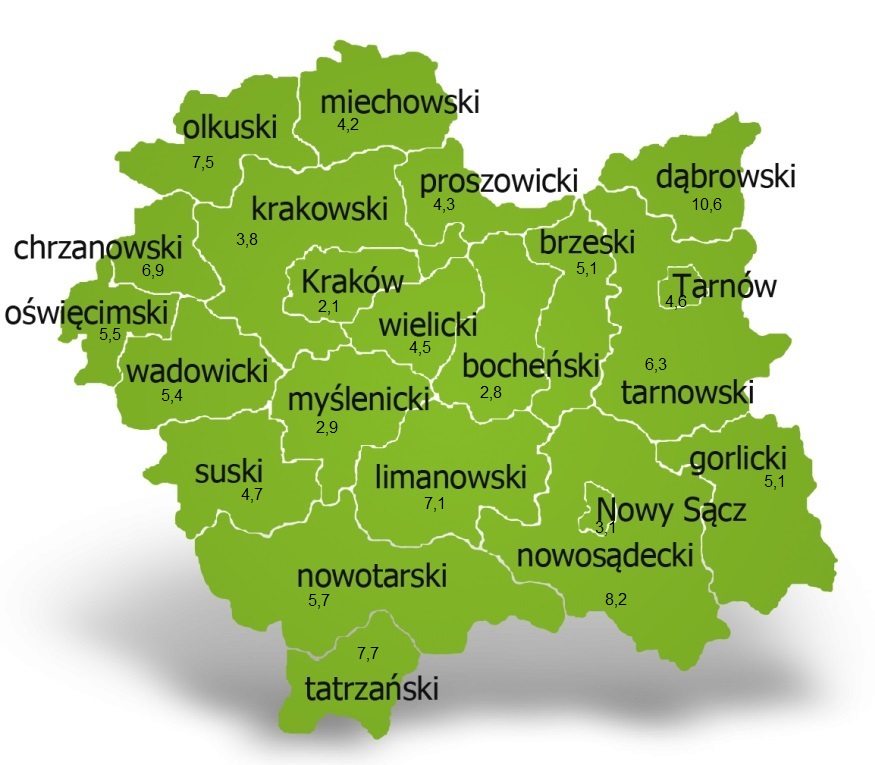 Na koniec lutego 2020 r. spośród 22 powiatów województwa małopolskiego stopa bezrobocia w powiecie dąbrowskim osiągnęła największą wartość 10,6 punków procentowych.Przepływy bezrobotnych w rejestrachNa kształt poziomu bezrobocia ma wpływ wielkość i dynamika zmian w napływie i odpływie z bezrobocia. W miesiącu marcu 2020 r. zarejestrowano 235 osób bezrobotnych oraz wyrejestrowano 284 osoby. Oznacza to, że saldo napływu było dodatnie. Spośród zarejestrowanych 11 osób zostało zwolnionych z przyczyn leżących po stronie pracodawcy (przed rokiem było to 4 osoby), zaś 22 osoby dotychczas nie pracowały. Natomiast z pośród osób wyłączonych 159 podjęło pracę.Wykres 2.Napływ i odpływ bezrobocia w powiecie dąbrowskimTabela 2. Wyłączenia z ewidencji według przyczynOfert pracyW miesiącu marcu 2020 r. Powiatowy Urząd Pracy w Dąbrowie Tarnowskiej miał do dyspozycji 62 miejsca pracy i miejsc aktywizacji zawodowej. Liczba zgłoszonych ofert pracy w porównaniu do poprzedniego miesiąca była mniejsza o 95 miejsc pracy. W stosunku do analogicznego roku poprzedniego liczba miejsc pracy i miejsc aktywizacji zawodowej była mniejsza o 71,2% (mniej o 153 miejsca pracy). W miesiącu marcu 2020 r. miejsca pracy subsydiowanej stanowiły 87,1% (54 miejsca pracy) wszystkich ofert.  Tabela 3. Miejsca pracy i miejsca aktywizacji zawodowejWykres 3. Miejsca pracy i miejsca aktywizacji zawodowej 2020 rokuStruktura bezrobotnych Na koniec marca wśród bezrobotnych najliczniejsza grupa legitymowała się  wykształceniem zasadniczym zawodowym (34,5%) oraz policealnym i średnim zawodowym (21,2%). Osoby w wieku produkcyjnym mobilnym (18-44 lata) stanowiły 74,1% zarejestrowanych. Znaczna część osób posiadała niewielkie doświadczenie zawodowe liczone stażem pracy do 5 lat (21,2% bezrobotnych posiadało staż pracy do 1 roku, a 33,5% od 1 do 5 lat). Bezrobotni bez stażu stanowili 11,4% zarejestrowanych osób bezrobotnych.	Tabela 4. Struktura bezrobotnych według wiekuTabela 5. Struktura bezrobotnych według wykształceniaTabela 6. Struktura bezrobotnych według stażu pracyTabela 7. Struktura bezrobotnych według czasu pozostawania bez pracyOsoby w szczególnej sytuacji na rynku pracyNa koniec marca spośród osób będących w szczególnej sytuacji na rynku pracy najliczniejszą grupę stanowili długotrwale bezrobotni – 53,9% ogółu (1332 osoby). Bezrobotni do 30 roku życia stanowili 37,7% (933 osoby), a powyżej 50 roku życia 18,8% (465 osób). Wśród osób bezrobotnych będących w szczególnej sytuacji znaczny był także udział osób sprawujących opiekę na co najmniej jednym dzieckiem do 6 roku życia – 25,2% (622 osoby). Osoby bezrobotne niepełnosprawne stanowiły 4,2% (104 osoby).Wykres 4. Bezrobotni w szczególnej sytuacji na rynku pracyKobietyWedług stanu na dzień 31 marca 2020 r. zarejestrowanych było 1408 kobiet, co stanowi 57% ogółu bezrobotnych. Liczba bezrobotnych kobiet spadła o 20 osób. W miesiącu marcu 2020 r. zarejestrowano 105 kobiet, co stanowi 44,7% ogółu nowo zarejestrowanych, a wyłączono z ewidencji 125 kobiet, co stanowi 44,0% ogółu wyłączonych. Liczba kobiet bez prawa do zasiłku 1181 tj. 47,8% ogółu bezrobotnych.Bezrobocie w gminach na terenie powiatu dąbrowskiego.Na terenie powiatu dąbrowskiego występuje duże przestrzenne zróżnicowanie natężenia poziomu bezrobocia. Poniższy wykres przedstawia zróżnicowanie zarejestrowanych osób bezrobotnych według miejsca zamieszkania z podziałem na poszczególne gminy.Wykres 5. Bezrobocie w gminach powiatu dąbrowskiegoW ogólnej liczbie zarejestrowanych udział w poszczególnych samorządach jest różny. Według stanu na dzień 31 marca 2020 r. najwięcej zarejestrowanych osób bezrobotnych pochodzi z terenów miasta i gminy Dąbrowa Tarnowska – 884 (35,8 %) oraz miasta i gminy Szczucin – 635 osób (25,7% ogółu bezrobotnych). Najmniej zaś gminy: Bolesław – 79 osób (3,2%) oraz  Gręboszów – 87 osób (3,5%  ogółu bezrobotnych).Poszukujący pracyPoza ogólną liczbą bezrobotnych Powiatowy Urząd Pracy obsługuje jeszcze osoby, które są ewidencjonowane jako poszukujące pracy. Na koniec marca 2020 roku w PUP w Dąbrowie Tarnowskiej, jako poszukujący pracy zarejestrowanych było 20 osób (w tym kobiet 15). Spośród których 10 osób to niepełnosprawni niepozostający w zatrudnieniu.Napływ cudzoziemców do powiatu dąbrowskiegoW miesiącu marcu 2020 r. Powiatowy Urząd Pracy w Dąbrowie Tarnowskiej zarejestrował 3 oświadczenia o zamiarze powierzenia wykonywania pracy cudzoziemcowi – Obywatelowi Republiki Armenii, Republiki Białorusi, Republiki Gruzji, Republiki Mołdawii, Federacji Rosyjskiej lub Ukrainy. Ponadto do urzędu wpłynęło 6 wniosków o wydanie zezwolenia na pracę sezonową cudzoziemców. W miesiącu marcu 2020 roku wydano 1 zezwolenie na pracę sezonową.Wykres 6. Napływ cudzoziemców do powiatu dąbrowskiegoBezrobocie w powiecie dąbrowskim w 2020 rokuStopa bezrobocia 
LUTY 2020porównanie do 
lutego 2019 rokuporównanie do
stycznia 2020 rokupowiat dąbrowski – 10,6%- 0,9%nie uległo zmianiewojewództwo małopolskie – 4,4 %- 0,5%+ 0,1%Polska – 5,5%- 0,6%nie uległo zmianieGłówne powody wyłączenia z ewidencjiGłówne powody wyłączenia z ewidencjiGłówne powody wyłączenia z ewidencjiMarzec 2020Marzec 2020Główne powody wyłączenia z ewidencjiGłówne powody wyłączenia z ewidencjiGłówne powody wyłączenia z ewidencjiLiczbaUdziałpodjęcia pracypodjęcia pracypodjęcia pracy15956,0%w tymniesubsydiowanejniesubsydiowanej9734,2%w tymsubsydiowanejsubsydiowanej6221,8%w tymw tymprac interwencyjnych2910,2%w tymw tymrobót publicznych82,8%w tymw tympodjęcia działalności gospodarczej124,2%w tymw tymw ramach refundacji kosztów zatrudnienia bezrobotnego82,8%w tymw tymw ramach bonu na zasiedlenie51,8%w tymw tymdofinansowania wynagrodzenia skierowanego bezrobotnego powyżej 50 roku życia00,0%rozpoczęcie szkoleniarozpoczęcie szkoleniarozpoczęcie szkolenia165,6%rozpoczęcie stażurozpoczęcie stażurozpoczęcie stażu4114,4%rozpoczęcie prac społecznie użytecznychrozpoczęcie prac społecznie użytecznychrozpoczęcie prac społecznie użytecznych00,0%niepotwierdzenia gotowości do podjęcia pracyniepotwierdzenia gotowości do podjęcia pracyniepotwierdzenia gotowości do podjęcia pracy186,3%dobrowolnej rezygnacji ze statusu bezrobotnegodobrowolnej rezygnacji ze statusu bezrobotnegodobrowolnej rezygnacji ze statusu bezrobotnego3512,3%WyszczególnienieWyszczególnieniemarzec 
2019marzec
2020różnica w liczbachróżnica w %Miejsca pracy i miejsca aktywizacji zawodowejMiejsca pracy i miejsca aktywizacji zawodowej21562-153-71,2%w tymsubsydiowane14954-95-63,8%w tymniesubsydiowane668-58-87,9%Poziom wykształceniamarzec 2020 r.marzec 2020 r.Poziom wykształceniaLiczbaUdział %wyższe30812,5%policealne i średnie zawodowe52421,2%średnie ogólnokształcące30112,2%zasadnicze zawodowe85234,5%gimnazjalne i poniżej48719,7%RAZEM2472100%Wiekmarzec 2020 r.marzec 2020 r.WiekLiczbaUdział %18-2448419,6%25-3481933,1%35-4453021,4%45-5434113,8%55-591947,8%60 lat i więcej1044,2%RAZEM2472100%Staż pracy ogółemmarzec 2020 r.marzec 2020 r.Staż pracy ogółemLiczbaUdział %do 1 roku52521,2%1-582733,5%5-1039816,1%10-2026210,6%20-301335,4%30 lat i więcej441,8%bez stażu28311,4%RAZEM2472100%Czas pozostawania bez pracy w miesiącachmarzec 2020 r.marzec 2020 r.Czas pozostawania bez pracy w miesiącachLiczbaUdział %do 12188,8%1-344017,8%3-639415,9%6-1242117,0%12-2438615,6%powyżej 2461324,8%RAZEM2472100%MiesiącLiczba bezrobotnych ogółem Liczba bezrobotnych kobietNapływOdpływLiczba ofert pracyStopa bezrobocia(w %)styczeń252414463852296610,6%Luty2521142830030315710,6%Marzec247214082352846210,4%KwiecieńMajCzerwieclipiecSierpieńWrzesieńPaździerniklistopadgrudzień